West Midlands Police - Stop and Search SW Scrutiny PanelWest Midlands Police - Stop and Search SW Scrutiny Panel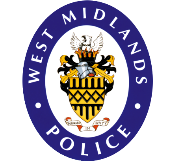 DATE: 20/10/16DATE: 20/10/16LPU: SWCHAIR: Deep SandhuCHAIR: Deep SandhuITEM A:ITEM B:ITEM C:ATTENDEES:Discussion in relation to clarification if attendees were able to attend the meeting and appropriate notification of future panel meetings. OUTCOME: Complete. It was agreed that reminders would be circulated to panel attendees around a week-week and a half before the panel and that attendees would respond with either confirmation of their attendance of apologies.Sgt Phillips  spoke of possible opportunities for panel members to become involved in delivering the stop search inputs at schools. It was explained that due to the success of the scheme in other areas of the W Mids. Consideration was being given to implementing the scheme force wide and Insp Whordley was seeking potential panel members who may be interested in becoming involved.OUTCOME: Complete – Those interested to notify PS Phillips  A discussion took place in relation to the forthcoming Neighbourhood watch conference on the 29/10/16 and the value of a SW police scrutiny panel co-ordinater providing representation at the event. It was documented this event had been able to attract existing panel members in the past.OUTCOME: Due to the unavailability that day of PS Phillips it was noted that PC Steatham would be attending the conferenceSGT PHILLIPSDiscussion in relation to clarification if attendees were able to attend the meeting and appropriate notification of future panel meetings. OUTCOME: Complete. It was agreed that reminders would be circulated to panel attendees around a week-week and a half before the panel and that attendees would respond with either confirmation of their attendance of apologies.Sgt Phillips  spoke of possible opportunities for panel members to become involved in delivering the stop search inputs at schools. It was explained that due to the success of the scheme in other areas of the W Mids. Consideration was being given to implementing the scheme force wide and Insp Whordley was seeking potential panel members who may be interested in becoming involved.OUTCOME: Complete – Those interested to notify PS Phillips  A discussion took place in relation to the forthcoming Neighbourhood watch conference on the 29/10/16 and the value of a SW police scrutiny panel co-ordinater providing representation at the event. It was documented this event had been able to attract existing panel members in the past.OUTCOME: Due to the unavailability that day of PS Phillips it was noted that PC Steatham would be attending the conferencePC TEDSTILLDiscussion in relation to clarification if attendees were able to attend the meeting and appropriate notification of future panel meetings. OUTCOME: Complete. It was agreed that reminders would be circulated to panel attendees around a week-week and a half before the panel and that attendees would respond with either confirmation of their attendance of apologies.Sgt Phillips  spoke of possible opportunities for panel members to become involved in delivering the stop search inputs at schools. It was explained that due to the success of the scheme in other areas of the W Mids. Consideration was being given to implementing the scheme force wide and Insp Whordley was seeking potential panel members who may be interested in becoming involved.OUTCOME: Complete – Those interested to notify PS Phillips  A discussion took place in relation to the forthcoming Neighbourhood watch conference on the 29/10/16 and the value of a SW police scrutiny panel co-ordinater providing representation at the event. It was documented this event had been able to attract existing panel members in the past.OUTCOME: Due to the unavailability that day of PS Phillips it was noted that PC Steatham would be attending the conferenceDEEP SANDHUDiscussion in relation to clarification if attendees were able to attend the meeting and appropriate notification of future panel meetings. OUTCOME: Complete. It was agreed that reminders would be circulated to panel attendees around a week-week and a half before the panel and that attendees would respond with either confirmation of their attendance of apologies.Sgt Phillips  spoke of possible opportunities for panel members to become involved in delivering the stop search inputs at schools. It was explained that due to the success of the scheme in other areas of the W Mids. Consideration was being given to implementing the scheme force wide and Insp Whordley was seeking potential panel members who may be interested in becoming involved.OUTCOME: Complete – Those interested to notify PS Phillips  A discussion took place in relation to the forthcoming Neighbourhood watch conference on the 29/10/16 and the value of a SW police scrutiny panel co-ordinater providing representation at the event. It was documented this event had been able to attract existing panel members in the past.OUTCOME: Due to the unavailability that day of PS Phillips it was noted that PC Steatham would be attending the conferenceANTONIA ANTONIODiscussion in relation to clarification if attendees were able to attend the meeting and appropriate notification of future panel meetings. OUTCOME: Complete. It was agreed that reminders would be circulated to panel attendees around a week-week and a half before the panel and that attendees would respond with either confirmation of their attendance of apologies.Sgt Phillips  spoke of possible opportunities for panel members to become involved in delivering the stop search inputs at schools. It was explained that due to the success of the scheme in other areas of the W Mids. Consideration was being given to implementing the scheme force wide and Insp Whordley was seeking potential panel members who may be interested in becoming involved.OUTCOME: Complete – Those interested to notify PS Phillips  A discussion took place in relation to the forthcoming Neighbourhood watch conference on the 29/10/16 and the value of a SW police scrutiny panel co-ordinater providing representation at the event. It was documented this event had been able to attract existing panel members in the past.OUTCOME: Due to the unavailability that day of PS Phillips it was noted that PC Steatham would be attending the conferenceUMAR RASHIDDiscussion in relation to clarification if attendees were able to attend the meeting and appropriate notification of future panel meetings. OUTCOME: Complete. It was agreed that reminders would be circulated to panel attendees around a week-week and a half before the panel and that attendees would respond with either confirmation of their attendance of apologies.Sgt Phillips  spoke of possible opportunities for panel members to become involved in delivering the stop search inputs at schools. It was explained that due to the success of the scheme in other areas of the W Mids. Consideration was being given to implementing the scheme force wide and Insp Whordley was seeking potential panel members who may be interested in becoming involved.OUTCOME: Complete – Those interested to notify PS Phillips  A discussion took place in relation to the forthcoming Neighbourhood watch conference on the 29/10/16 and the value of a SW police scrutiny panel co-ordinater providing representation at the event. It was documented this event had been able to attract existing panel members in the past.OUTCOME: Due to the unavailability that day of PS Phillips it was noted that PC Steatham would be attending the conferenceGEORGINA HARTWELLDiscussion in relation to clarification if attendees were able to attend the meeting and appropriate notification of future panel meetings. OUTCOME: Complete. It was agreed that reminders would be circulated to panel attendees around a week-week and a half before the panel and that attendees would respond with either confirmation of their attendance of apologies.Sgt Phillips  spoke of possible opportunities for panel members to become involved in delivering the stop search inputs at schools. It was explained that due to the success of the scheme in other areas of the W Mids. Consideration was being given to implementing the scheme force wide and Insp Whordley was seeking potential panel members who may be interested in becoming involved.OUTCOME: Complete – Those interested to notify PS Phillips  A discussion took place in relation to the forthcoming Neighbourhood watch conference on the 29/10/16 and the value of a SW police scrutiny panel co-ordinater providing representation at the event. It was documented this event had been able to attract existing panel members in the past.OUTCOME: Due to the unavailability that day of PS Phillips it was noted that PC Steatham would be attending the conferenceJAMES JOHNSONDiscussion in relation to clarification if attendees were able to attend the meeting and appropriate notification of future panel meetings. OUTCOME: Complete. It was agreed that reminders would be circulated to panel attendees around a week-week and a half before the panel and that attendees would respond with either confirmation of their attendance of apologies.Sgt Phillips  spoke of possible opportunities for panel members to become involved in delivering the stop search inputs at schools. It was explained that due to the success of the scheme in other areas of the W Mids. Consideration was being given to implementing the scheme force wide and Insp Whordley was seeking potential panel members who may be interested in becoming involved.OUTCOME: Complete – Those interested to notify PS Phillips  A discussion took place in relation to the forthcoming Neighbourhood watch conference on the 29/10/16 and the value of a SW police scrutiny panel co-ordinater providing representation at the event. It was documented this event had been able to attract existing panel members in the past.OUTCOME: Due to the unavailability that day of PS Phillips it was noted that PC Steatham would be attending the conferenceDEEP SANDHUDiscussion in relation to clarification if attendees were able to attend the meeting and appropriate notification of future panel meetings. OUTCOME: Complete. It was agreed that reminders would be circulated to panel attendees around a week-week and a half before the panel and that attendees would respond with either confirmation of their attendance of apologies.Sgt Phillips  spoke of possible opportunities for panel members to become involved in delivering the stop search inputs at schools. It was explained that due to the success of the scheme in other areas of the W Mids. Consideration was being given to implementing the scheme force wide and Insp Whordley was seeking potential panel members who may be interested in becoming involved.OUTCOME: Complete – Those interested to notify PS Phillips  A discussion took place in relation to the forthcoming Neighbourhood watch conference on the 29/10/16 and the value of a SW police scrutiny panel co-ordinater providing representation at the event. It was documented this event had been able to attract existing panel members in the past.OUTCOME: Due to the unavailability that day of PS Phillips it was noted that PC Steatham would be attending the conferenceTARIQ KARIMDiscussion in relation to clarification if attendees were able to attend the meeting and appropriate notification of future panel meetings. OUTCOME: Complete. It was agreed that reminders would be circulated to panel attendees around a week-week and a half before the panel and that attendees would respond with either confirmation of their attendance of apologies.Sgt Phillips  spoke of possible opportunities for panel members to become involved in delivering the stop search inputs at schools. It was explained that due to the success of the scheme in other areas of the W Mids. Consideration was being given to implementing the scheme force wide and Insp Whordley was seeking potential panel members who may be interested in becoming involved.OUTCOME: Complete – Those interested to notify PS Phillips  A discussion took place in relation to the forthcoming Neighbourhood watch conference on the 29/10/16 and the value of a SW police scrutiny panel co-ordinater providing representation at the event. It was documented this event had been able to attract existing panel members in the past.OUTCOME: Due to the unavailability that day of PS Phillips it was noted that PC Steatham would be attending the conferenceCAROL GOULTDiscussion in relation to clarification if attendees were able to attend the meeting and appropriate notification of future panel meetings. OUTCOME: Complete. It was agreed that reminders would be circulated to panel attendees around a week-week and a half before the panel and that attendees would respond with either confirmation of their attendance of apologies.Sgt Phillips  spoke of possible opportunities for panel members to become involved in delivering the stop search inputs at schools. It was explained that due to the success of the scheme in other areas of the W Mids. Consideration was being given to implementing the scheme force wide and Insp Whordley was seeking potential panel members who may be interested in becoming involved.OUTCOME: Complete – Those interested to notify PS Phillips  A discussion took place in relation to the forthcoming Neighbourhood watch conference on the 29/10/16 and the value of a SW police scrutiny panel co-ordinater providing representation at the event. It was documented this event had been able to attract existing panel members in the past.OUTCOME: Due to the unavailability that day of PS Phillips it was noted that PC Steatham would be attending the conferenceJUDY HOAREDiscussion in relation to clarification if attendees were able to attend the meeting and appropriate notification of future panel meetings. OUTCOME: Complete. It was agreed that reminders would be circulated to panel attendees around a week-week and a half before the panel and that attendees would respond with either confirmation of their attendance of apologies.Sgt Phillips  spoke of possible opportunities for panel members to become involved in delivering the stop search inputs at schools. It was explained that due to the success of the scheme in other areas of the W Mids. Consideration was being given to implementing the scheme force wide and Insp Whordley was seeking potential panel members who may be interested in becoming involved.OUTCOME: Complete – Those interested to notify PS Phillips  A discussion took place in relation to the forthcoming Neighbourhood watch conference on the 29/10/16 and the value of a SW police scrutiny panel co-ordinater providing representation at the event. It was documented this event had been able to attract existing panel members in the past.OUTCOME: Due to the unavailability that day of PS Phillips it was noted that PC Steatham would be attending the conferencePETE HOAREDiscussion in relation to clarification if attendees were able to attend the meeting and appropriate notification of future panel meetings. OUTCOME: Complete. It was agreed that reminders would be circulated to panel attendees around a week-week and a half before the panel and that attendees would respond with either confirmation of their attendance of apologies.Sgt Phillips  spoke of possible opportunities for panel members to become involved in delivering the stop search inputs at schools. It was explained that due to the success of the scheme in other areas of the W Mids. Consideration was being given to implementing the scheme force wide and Insp Whordley was seeking potential panel members who may be interested in becoming involved.OUTCOME: Complete – Those interested to notify PS Phillips  A discussion took place in relation to the forthcoming Neighbourhood watch conference on the 29/10/16 and the value of a SW police scrutiny panel co-ordinater providing representation at the event. It was documented this event had been able to attract existing panel members in the past.OUTCOME: Due to the unavailability that day of PS Phillips it was noted that PC Steatham would be attending the conferenceDiscussion in relation to clarification if attendees were able to attend the meeting and appropriate notification of future panel meetings. OUTCOME: Complete. It was agreed that reminders would be circulated to panel attendees around a week-week and a half before the panel and that attendees would respond with either confirmation of their attendance of apologies.Sgt Phillips  spoke of possible opportunities for panel members to become involved in delivering the stop search inputs at schools. It was explained that due to the success of the scheme in other areas of the W Mids. Consideration was being given to implementing the scheme force wide and Insp Whordley was seeking potential panel members who may be interested in becoming involved.OUTCOME: Complete – Those interested to notify PS Phillips  A discussion took place in relation to the forthcoming Neighbourhood watch conference on the 29/10/16 and the value of a SW police scrutiny panel co-ordinater providing representation at the event. It was documented this event had been able to attract existing panel members in the past.OUTCOME: Due to the unavailability that day of PS Phillips it was noted that PC Steatham would be attending the conferenceDiscussion in relation to clarification if attendees were able to attend the meeting and appropriate notification of future panel meetings. OUTCOME: Complete. It was agreed that reminders would be circulated to panel attendees around a week-week and a half before the panel and that attendees would respond with either confirmation of their attendance of apologies.Sgt Phillips  spoke of possible opportunities for panel members to become involved in delivering the stop search inputs at schools. It was explained that due to the success of the scheme in other areas of the W Mids. Consideration was being given to implementing the scheme force wide and Insp Whordley was seeking potential panel members who may be interested in becoming involved.OUTCOME: Complete – Those interested to notify PS Phillips  A discussion took place in relation to the forthcoming Neighbourhood watch conference on the 29/10/16 and the value of a SW police scrutiny panel co-ordinater providing representation at the event. It was documented this event had been able to attract existing panel members in the past.OUTCOME: Due to the unavailability that day of PS Phillips it was noted that PC Steatham would be attending the conferenceITEM D:ITEM E:NOTES:It was noted less Stop and Searches during this quarter were completed compared to the previous quarter on SW LPU although this number was not significant.. Disproportionality was discussed and it was agreed this was not a concern at present. But this would be kept in view. A discussion took place in relation to whether the recent “Safer 6” operation that had taken place on the LPU had impacted significantly on stop searches in Sandwell LPU. It was agreed by the panel that feedback would be given to the officers involved in the searching of a group of individuals and subsequent recovery of a knife. The detail and quality of the records were highlighted as were their actions.OUTCOME: To Complete PS Phillips to feedback to officers and research any impact upon statistics of the safer 6 operation.It was noted less Stop and Searches during this quarter were completed compared to the previous quarter on SW LPU although this number was not significant.. Disproportionality was discussed and it was agreed this was not a concern at present. But this would be kept in view. A discussion took place in relation to whether the recent “Safer 6” operation that had taken place on the LPU had impacted significantly on stop searches in Sandwell LPU. It was agreed by the panel that feedback would be given to the officers involved in the searching of a group of individuals and subsequent recovery of a knife. The detail and quality of the records were highlighted as were their actions.OUTCOME: To Complete PS Phillips to feedback to officers and research any impact upon statistics of the safer 6 operation.PS Phillips explained to the panel that the force was undergoing a transformation program and some moving of officers/changes to roles would take place. It was explained some of these changes may impact on how stop search is measured within the force and have an impact on the number of stop search SPOCS. PS Phillips explained there would be further clarification at the next panel meeting early 2017 after some of the changes had taken effect.DATE FOR NEXT MEETING:DATE FOR NEXT MEETING:DATE FOR NEXT MEETING:26th January 2017 – Thursday – 18-30 West Bromwich Police Station26th January 2017 – Thursday – 18-30 West Bromwich Police Station26th January 2017 – Thursday – 18-30 West Bromwich Police Station